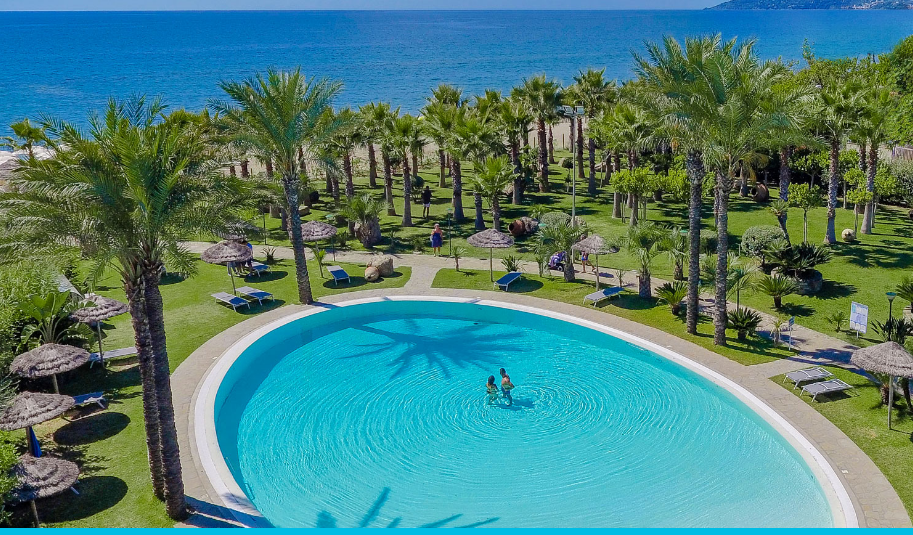  OLIMPIA CILENTO RESORT  ****      La tua vacanza in Campania, tra mare sole e spiagge dorate, a Marina d’Ascea, sul mare limpidissimo della Costa Cilentana, a sud della Costiera Amalfitana. Il Resort sorge direttamente sul mare in un parco privato di 70 mila mq nel cuore del Parco Nazionale del Cilento.  QUOTA INDIVIDUALE   € 1.050,00          VERSAMENTO DELL’ACCONTO  EURO 320.00SUPPLEMENTO SINGOLA:   425.00 SALDO DA VERSARE ENTRO IL 30/04/2020Etsi  Novara  - Via dei Caccia 7/B  -  Tel. 0321/67510 54 – 42 - Fax 0321-6751041  etsi@cislnovara.itL’Hotel, situato nella zona archeologica di Velia, direttamente sul mare , con spiaggia sabbiosa con fondale che degrada lentamente, immerso nel verde su una superficie di 50.000 mq, 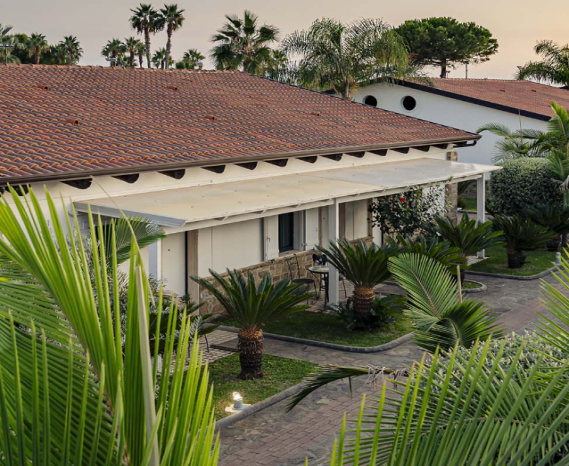 Dispone di 180 camere da 2, 3, 4 letti situate in villette in muratura con ingresso privato (piano terra) immerse in una ricca vegetazione a pochi  metri dal mare e dal corpo centrale. Ogni soluzione dispone di tutti i comfort:  Veranda esterna e finestra,  servizi privati interni con box doccia,  Tv color, frigobar, Aria condizionata, telefono, Phon e cassette di sicurezza. Il complesso è dotato di 3 sale ristorante , colazione a buffet continentale, pasti con servizio a buffet e ai tavoli con doppia scelta di menù a pranzo e cena.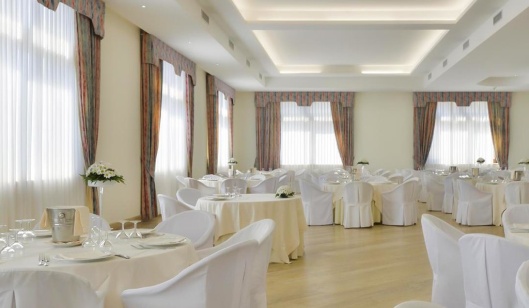  A disposizione degli ospiti  cinema, discoteca, palestra attrezzata, sale comuni, internet point, auditorium .Esternamente; 2 piscine di cui una semi-olimpionica, l’altra per bambini, 3 campi da tennis di cui uno in terra battuta,  campi da calcetto, pallavolo pallacanestro , sauna vasca idromassaggio, sala bocce ping pong e maneggio.  Tessera Club che comprende:  obrelloni con lettini   lezioni collettive di nuoto, tennis, aerobica, canoa, wind surf, inoltre  spettacoli serali , Animazione e mini club. Navetta per il centro (diurna)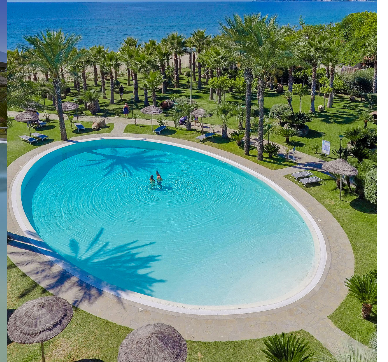 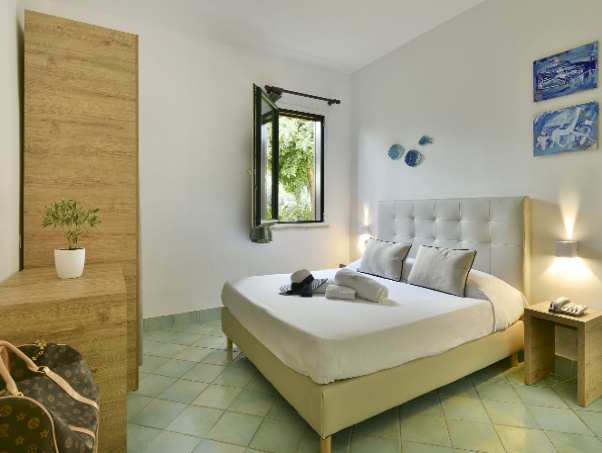 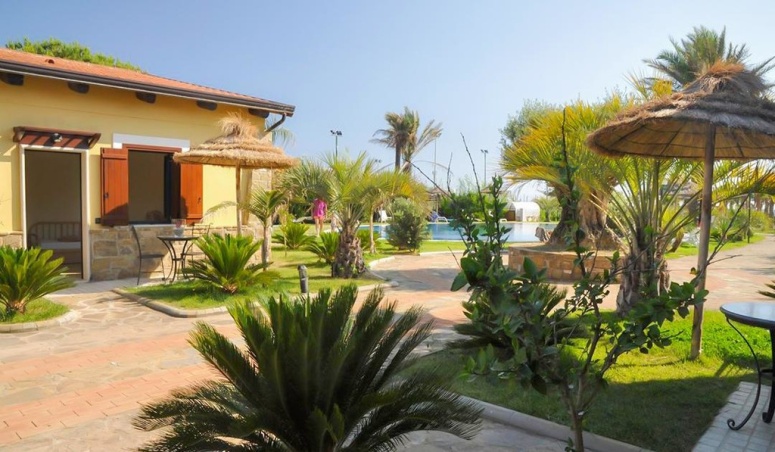 LA QUOTA COMPRENDE:Accompagnatore minimo 30 partecipantitrasporto A/R in bus privato G.T. da Novara all’APT/Stazione e dall’APT/Stazione in hotel  da confermare in base al numero dei partecipantiTreno  (Italo/Frecciarossa) da Milano per la stazione di Salerno A/R In Hotel sistemazione in camere doppie con servizi privati  trattamento di pensione completa con bevande ai pasti (1/4 di vino e 1/2 di minerale per persona);   ricca colazione a buffet dolce e salato con biscotti, marmellate, crostate, torte, cereali, salumi, formaggi, ecc.;  scelta fra almeno 3 menù con buffet di verdure ed antipasti caldi e freddi sia a pranzo che a cena.  drink di benvenuto in hotel  festa di arrivederci in albergo Assicurazione infortuni e Responsabilità Civile e contro terzi, senza limite di età assicurazione per furto, avaria o perdita del bagaglio Aria condizionata inclusa  Servizio spiaggia incluso (1 ombrellone + 2 lettini) Tessera club, programma di animazione ed utilizzo di piscina e impianti sportivi; LA QUOTA NON COMPRENDE  Tassa di soggiorno da corrispondere in loco ove richiesta;  assicurazione annullamento del viaggio; Mance e facchinaggi;  Tutto quanto non espressamente indicato alla voce “servizi compresi”; 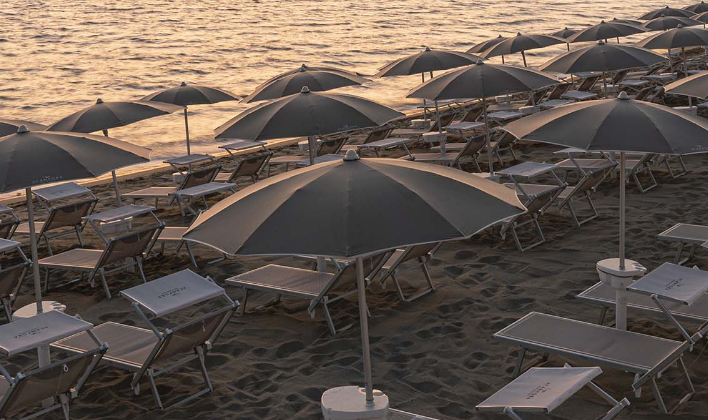 